МБДОУ Детский сад №28 «Росинка»Папка-передвижка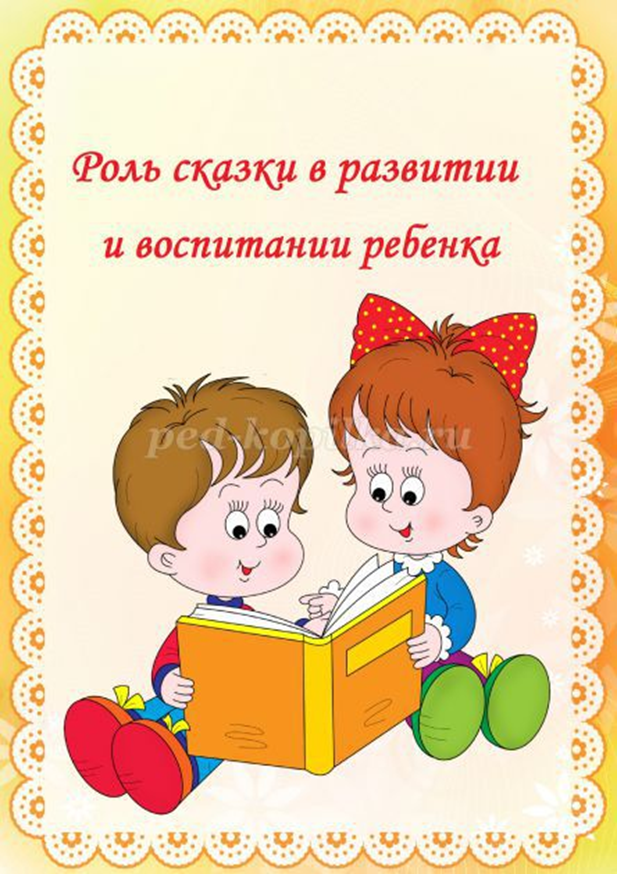 Подготовила воспитатель: Владимирова А.В.х.Кавалерский2018 г.Папка-передвижка"Роль сказки в развитии и воспитании ребёнка"Автор: Владимирова Анастасия Вячеславовна, воспитатель МБДОУ Детский сад № 28 «Росинка»
Описание материала: материал адресован воспитателям ДОУ, педагогам-специалистам, родителям.
Назначение: Данную папку-передвижку можно использовать для оформления группы, как наглядный материал для родителей.
Цель: повышение компетенции родителей в вопросе роли сказки в развитии и воспитании ребёнка.
Задачи: познакомить родителей с дидактическими играми по сказкам и с приёмами сказкотерапии для воспитания ребёнка.

На страницах папки находятся аргументы о важности сказок для развития и воспитания детей, примеры дидактических игр, направленных на развитие памяти и воображения малыша, полезные советы для родителей по борьбе с детскими капризами и непослушанием с помощью сказкотерапии.

Сказки - это уникальное культурное наследие, которое может и утешить, и помочь в познании окружающего мира и себя, и научить правилам жизни.

Научившись работать со сказкой, ребёнок будет разбирать и оценивать поступки героев, сможет перенести в реальную жизнь модель поведения или исправить какую-либо проблемную ситуацию.

Сказки развивают образное и логическое мышление детей, их творческие способности, речь, знакомят малышей с миром природы и помогают в их подготовке к школе.

Дети черпают из сказок множество первых представлений: о времени и пространстве, о связи человека с природой, с предметным миром, сказки позволяют детям увидеть добро и зло.
Слушая сказки, малыши сопереживают персонажам, у них появляется импульс к содействию, к помощи, к защите.
В дошкольном возрасте восприятие сказки становится специфической деятельностью ребенка, позволяющей ему свободно мечтать и фантазировать.
Нельзя отрицать роль сказок и в развитии правильной устной речи - тексты расширяют словарный запас ребёнка, помогают верно строить диалоги, влияют на развитие связной речи. Но кроме всех этих, пусть и ключевых, задач не менее важно сделать нашу устную и письменную речь эмоциональной, образной и красивой.
Не достаточно просто прочитать сказку. Чтобы ребенок ее лучше запомнил, нужно помочь ему понять ее, пережить вместе с персонажами различные ситуации. Проанализировать поступки героев, представить себя на их месте. Тогда запоминание будет осознанное и глубокое.Чтобы ребенок легче запомнил сказки, а потом рассказывал их, используйте дидактические игры. Кроме того эти игры развивают творческое воображение, фантазию, связную речь. 
«Встречи героев»
Игра развивает устную диалогическую речь, помогает запоминать последовательность действий и сюжет сказки.
После прочтения предложите ребёнку изображения двух героев из неё. Задача ребенка вспомнить, что говорили герои друг другу. Можно предложить героев, которые в сказке не встречаются. Например, в сказке «Колобок» не встречаются друг с другом заяц и медведь. Но что они сказали друг другу при встрече? Похвалили Колобка за его смекалку или пожаловались друг другу на обманщика?
«Звукорежиссеры»
Игра помогает развивать устную связную речь, лучше запоминать последовательность действий, сюжет сказки.
После прочтения сказки рассмотрите иллюстрации к сказке. Остановитесь на понравившейся. Пусть малыш «озвучит» картинку, вспомнит, что говорили герои в этот момент, что делали. Также можно использовать фрагменты мультфильмов по сказкам. Выключите звук, и пусть ребенок озвучивает ход событий.
«Новые сказки»
Цель: развитие творческого воображения, фантазии, связной речи.
Вспомните последовательность событий в знакомой сказке, уточните, где происходит действие, какие герои встречаются. И вдруг в сказке что-то стало по-другому: изменилось место действия, появился новый герой. Например, в сказке «Репка» изменим место действия и отправим героев с огорода на стадион. А что произойдет, если там появится еще и злая колдунья или воробей? Вариантов множество.
«Пропущенный кадр»
Цель: научить составлять рассказ по серии сюжетных картинок, помочь ребенку запомнить последовательность событий сказки.
По порядку перед ребенком вкладываются картинки одной из сказок. Одна картинка убирается. Малыш должен вспомнить, какой сюжет пропущен. Если ему трудно, можно положить перевернутую картинку там, где она должна лежать, не нарушая последовательности. После озвучивания недостающего сюжета, нужно рассказать всю сказку.Сказки помогут справиться с детским непослушанием!
Детские капризы… Все родители хоть раз сталкивались с ними. Ребенок не убирает за собой игрушки, отказывается есть, ложиться спать, не хочет ходить в детский садик, берет чужое или дерётся с другими детьми, устраивает истерики – такие проблемы встречаются очень часто. 
Часто уговоры, крики, долгие нравоучения не приносят пользы. О вреде же рукоприкладства сказано немало, да и многие, вероятно, не раз убеждались в неэффективности таких методов. Что же делать? Есть простой, но действенный метод борьбы с детскими капризами. Попробуйте не ругать ребенка, не наказывать его своим невниманием, а расскажите ему сказку. Это особые психологические сказки, которые помогают справиться с большинством капризов ребенка. В этих сказках малыш видит героев, которые встречаются с теми же проблемами, что и он, и ребёнок начинает понимать, как выйти из сложной ситуации. 
Эффект от совместного творчества не заставит себя долго ждать. Вы не только станете лучше понимать друг друга, но и наполните общение радостью и вдохновением. То бесценное время, которое вы проведете со своим ребёнком за сказкой, не заменят никакие другие блага.
Спасибо за внимание!